донецька обласна державна адміністраціядепартамент освіти і наукидонецький обласний еколого-натуралістичний центрвІРТУАЛЬНІ РЕСУРСИВИКОРИСТАННЯ ЕЛЕМЕНТІВ ДИСТАНЦІЙНОГО НАВЧАННЯ У ДОНЕЦЬКОМУ ОБЛАСНОМУ ЕКОЛОГО-НАТУРАЛІСТИЧНОМУ ЦЕНТРІ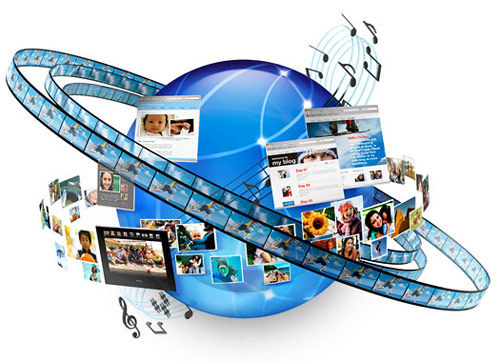 кРАМАТОРСЬК, 2016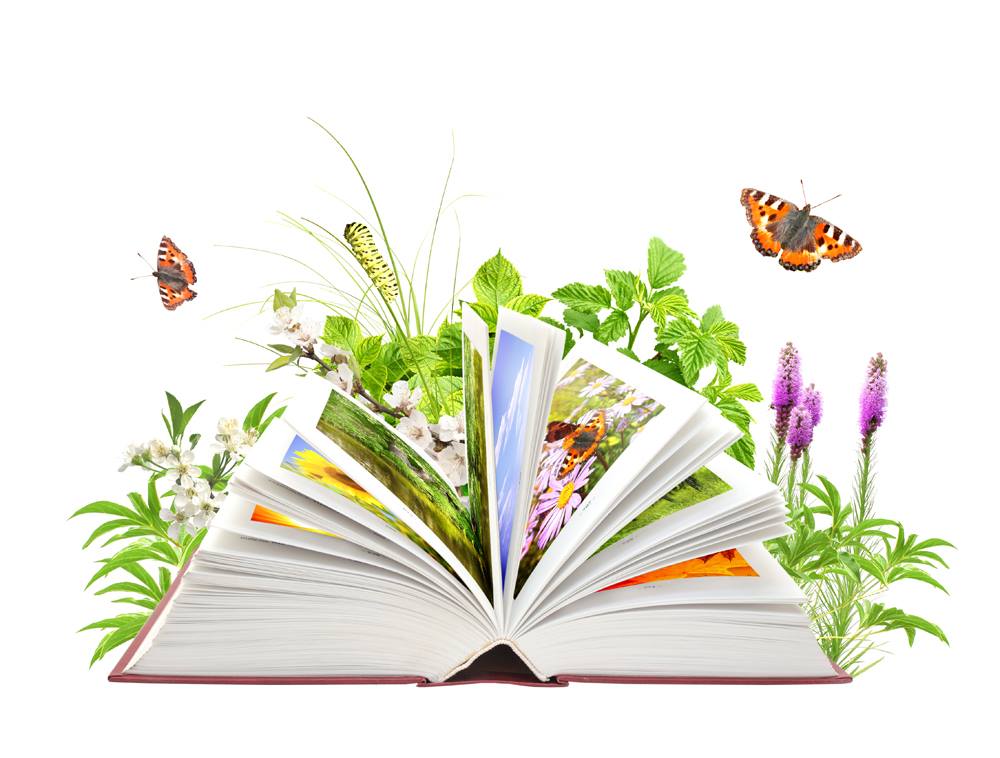 інтернет вікторина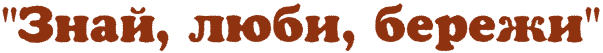 Укладачі:Александрова Н.П. – в.о.директора Донецького обласного еколого-натуралістичного центру;Шатух Н.Ф. – заступник директора з інформаційної та інструктивно-методичної роботи Донецького обласного еколого-натуралістичного центру;Бульбенко О.О. – методист Донецького обласного еколого-натуралістичного центруГнибіда О.А. – методист Донецького обласного еколого-натуралістичного центру;Захарова Н.М. – методист Донецького обласного еколого-натуралістичного центруЗнай, люби, бережи. Віртуальна вікторина – Краматорськ, 2016. – 10 с.Відкритий чемпіонат обласних вікторин «Знай, люби, бережи!» включає три інтернет-вікторини: «Цікава ботаніка», «Цікава зоологія» та «Квіти – символи України». Він призначений для вихованців загальноосвітніх та позашкільних навчальних закладах, які люблять природу і цікавляться біологією. Відкрити вікторину можна за посиланням: https://sites.google.com/site/donoenc/home/konferenciie/internet-viktorini-znaj-lubi-berezi Розглянуто і схвалено на засіданні науково методичної ради Донецького обласного еколого-натуралістичного центру           Протокол № 7 від 02.12.2016 р.          Голова засідання науково-методичної ради ____________ Н.П.Александрова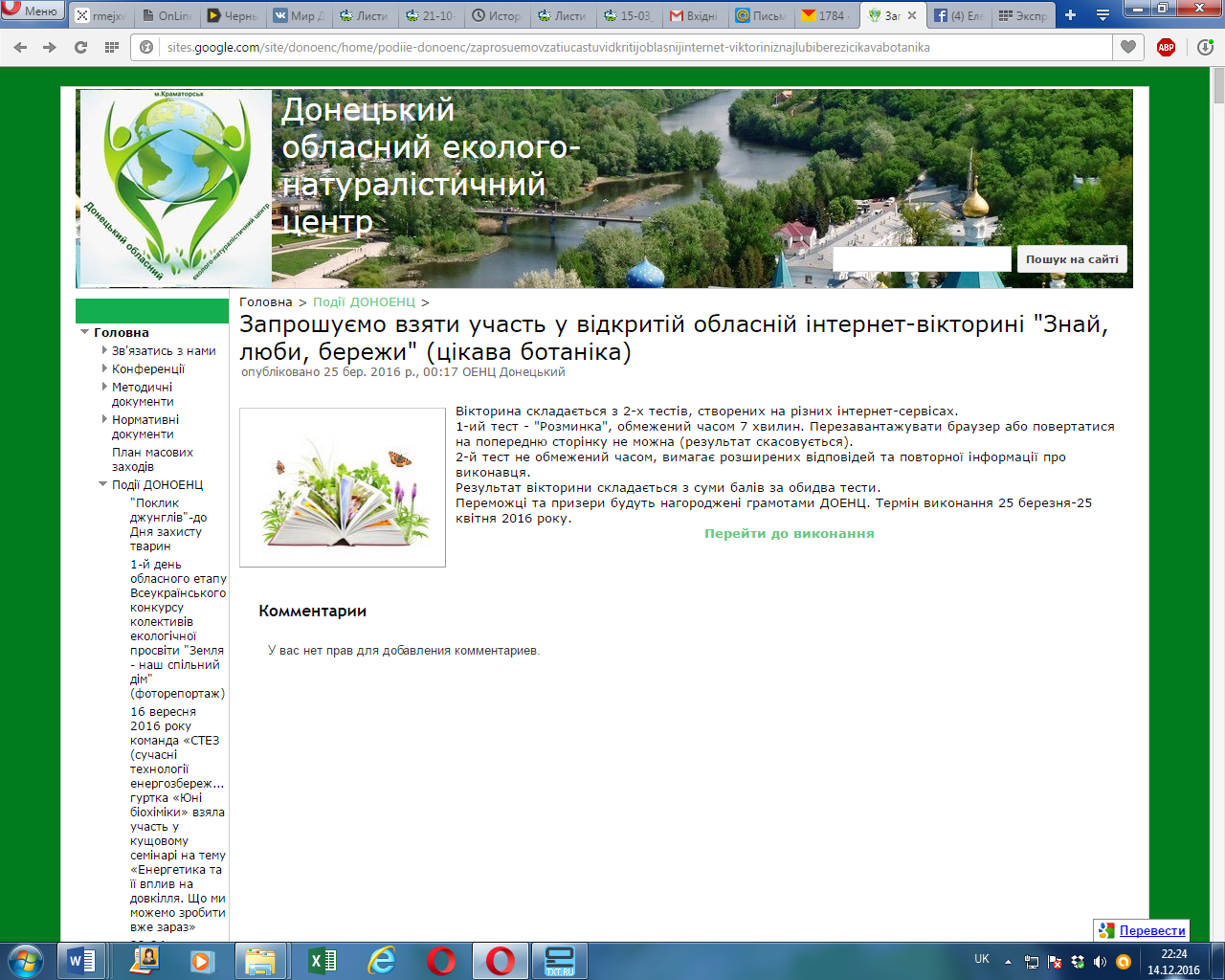 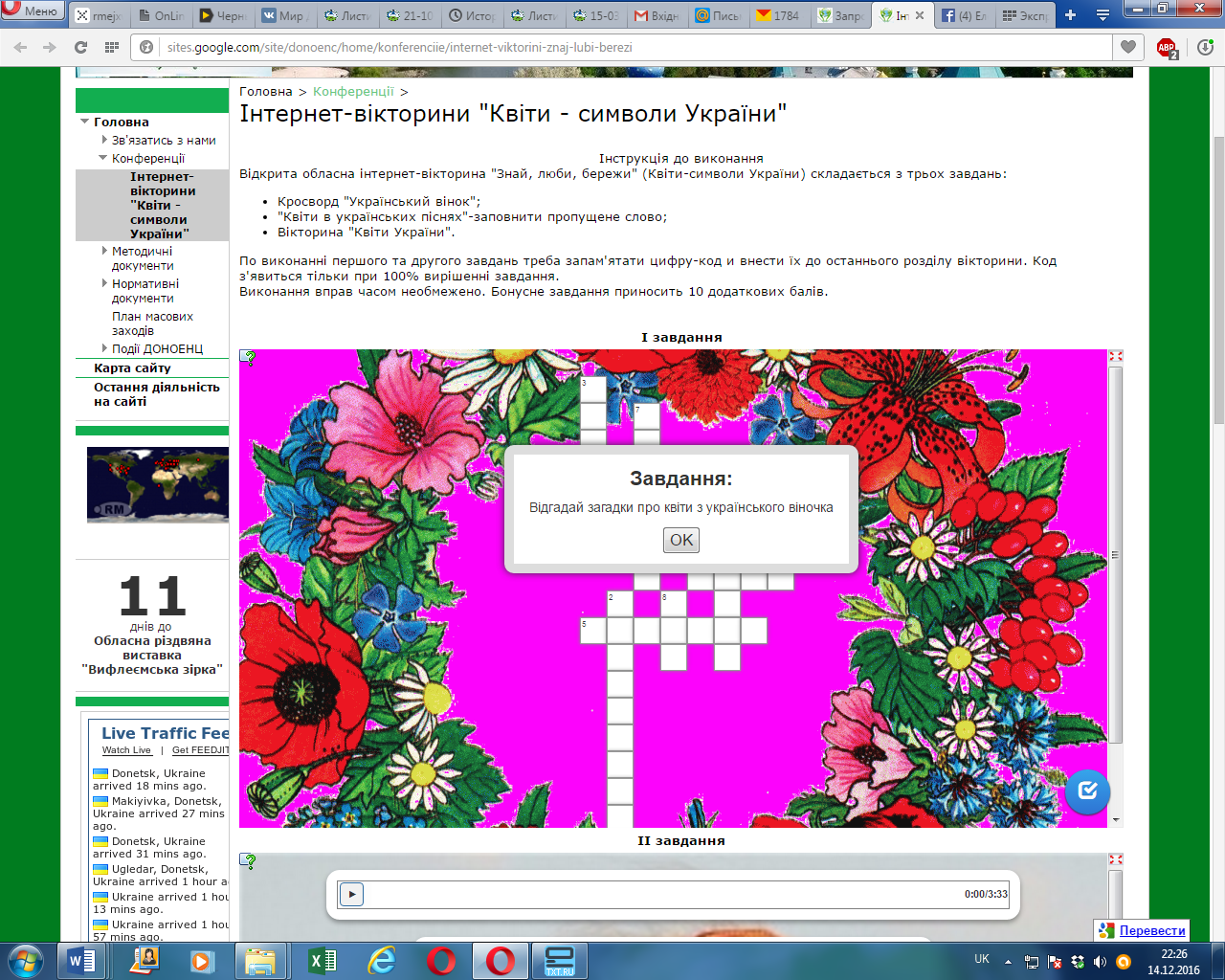 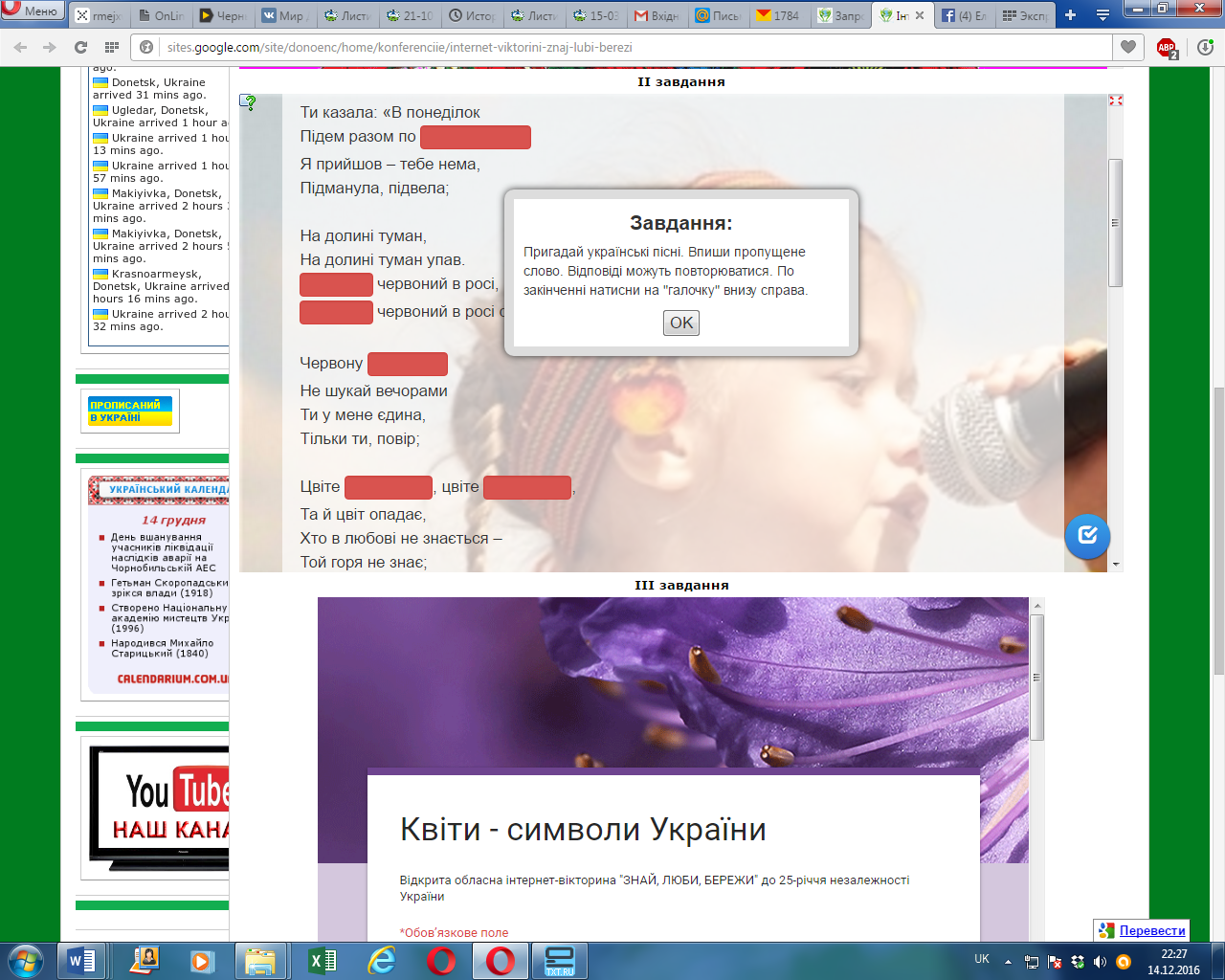 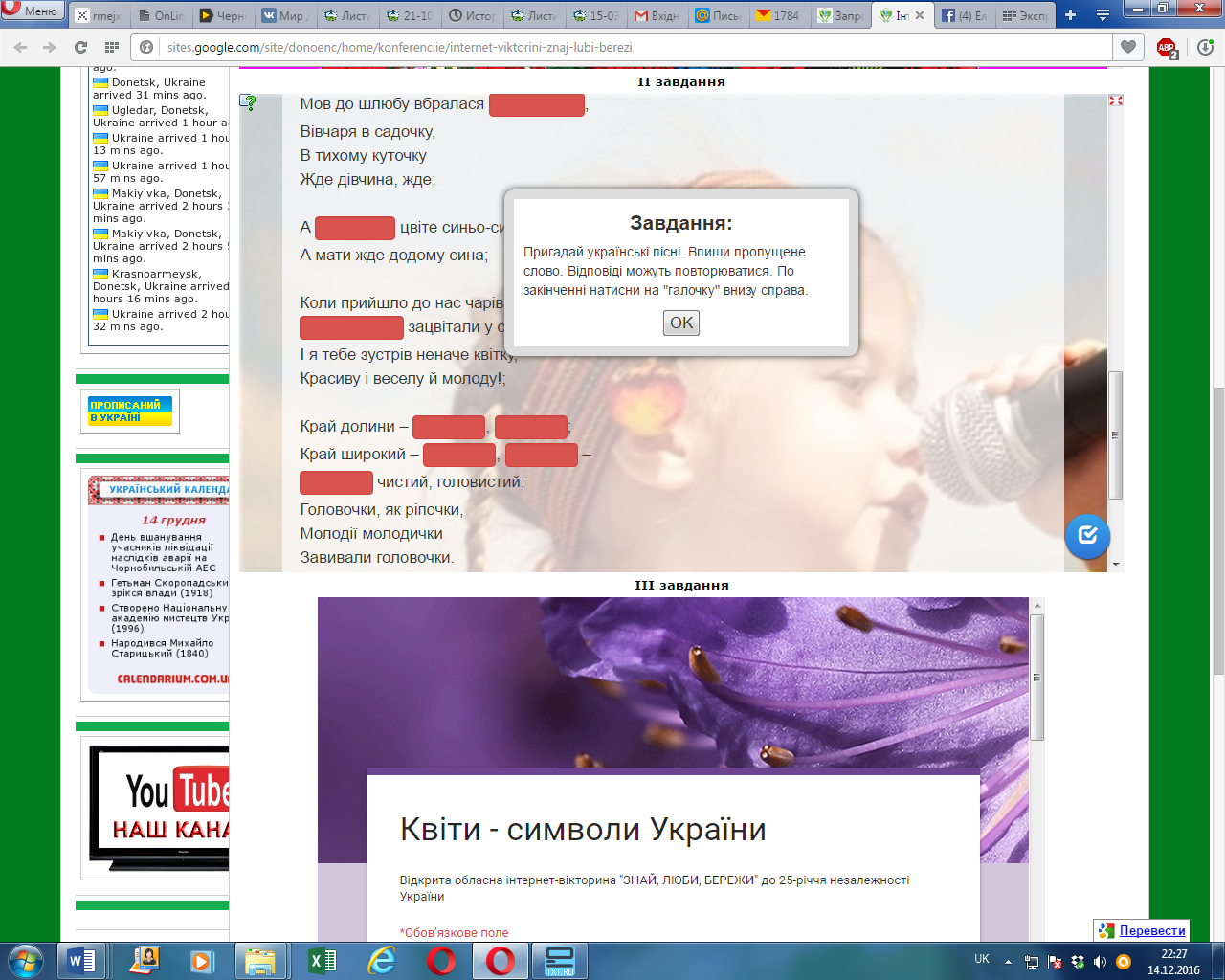 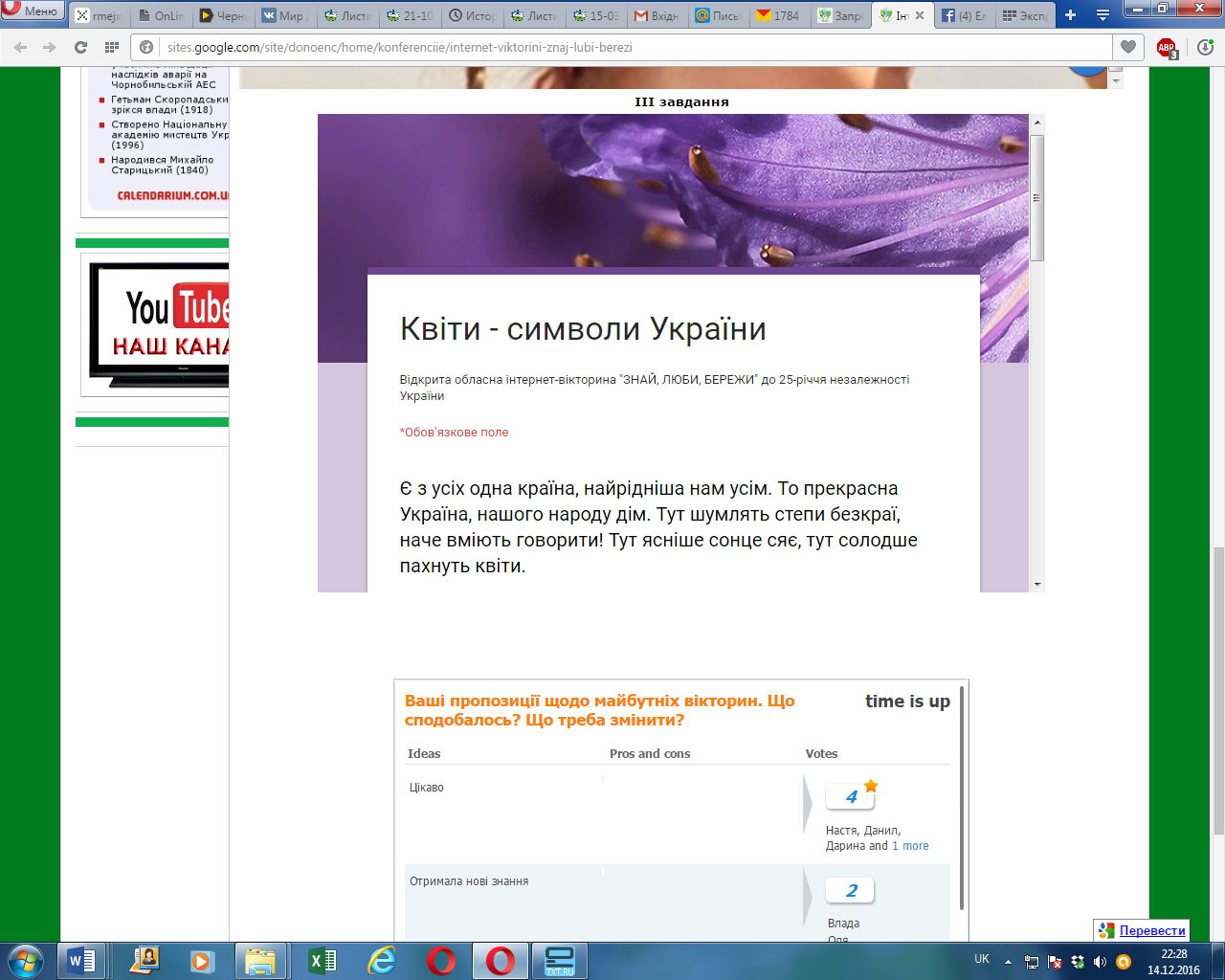 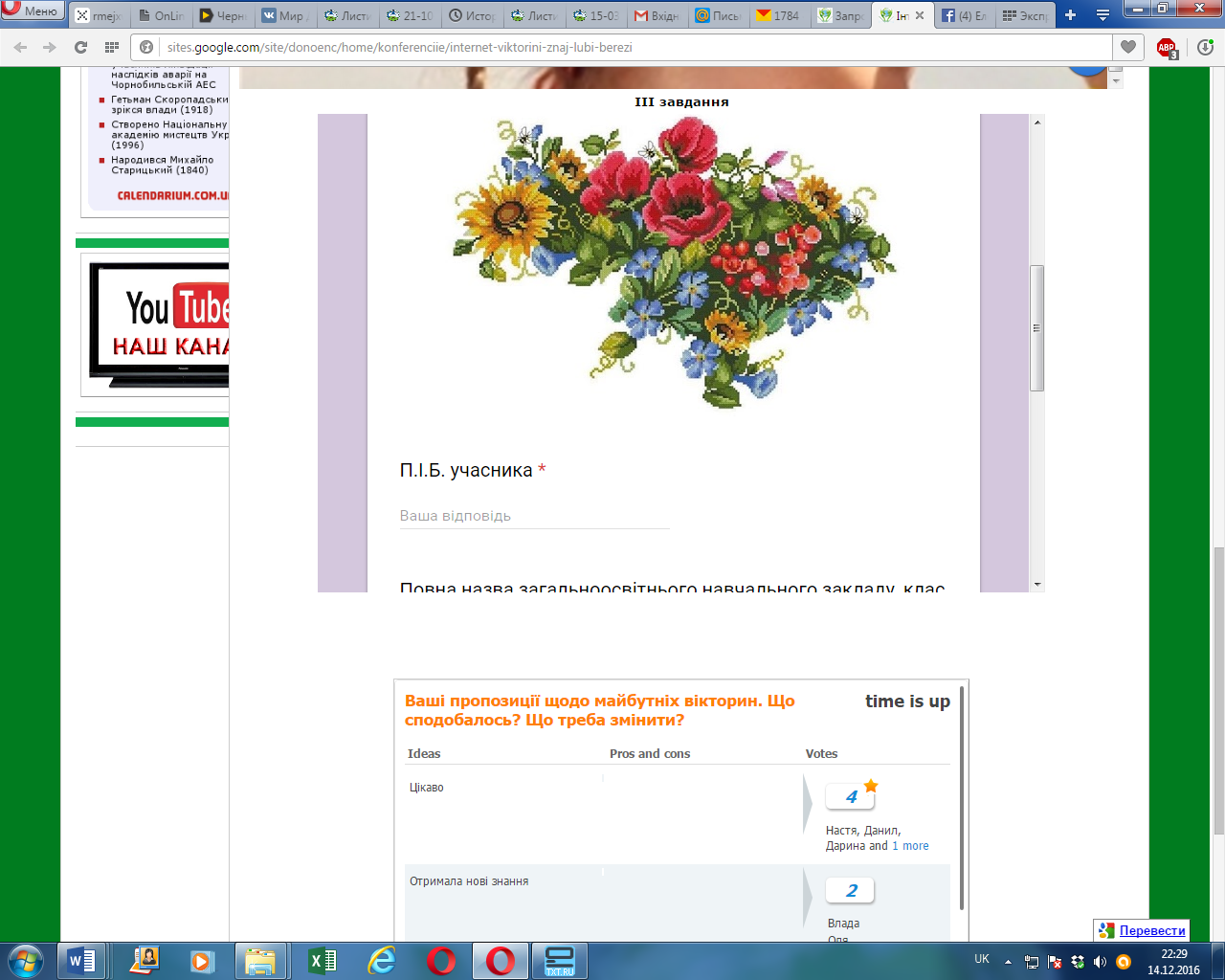 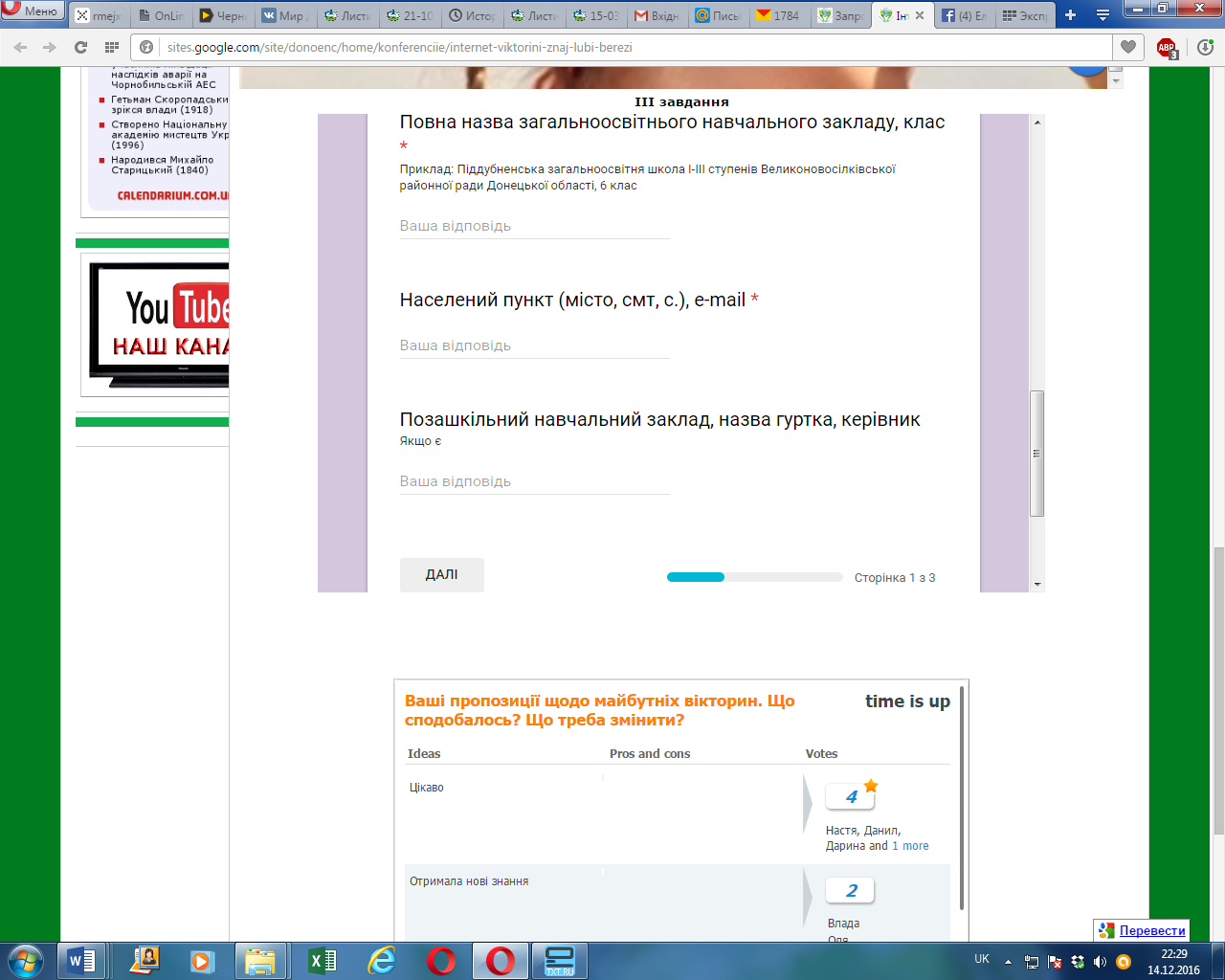 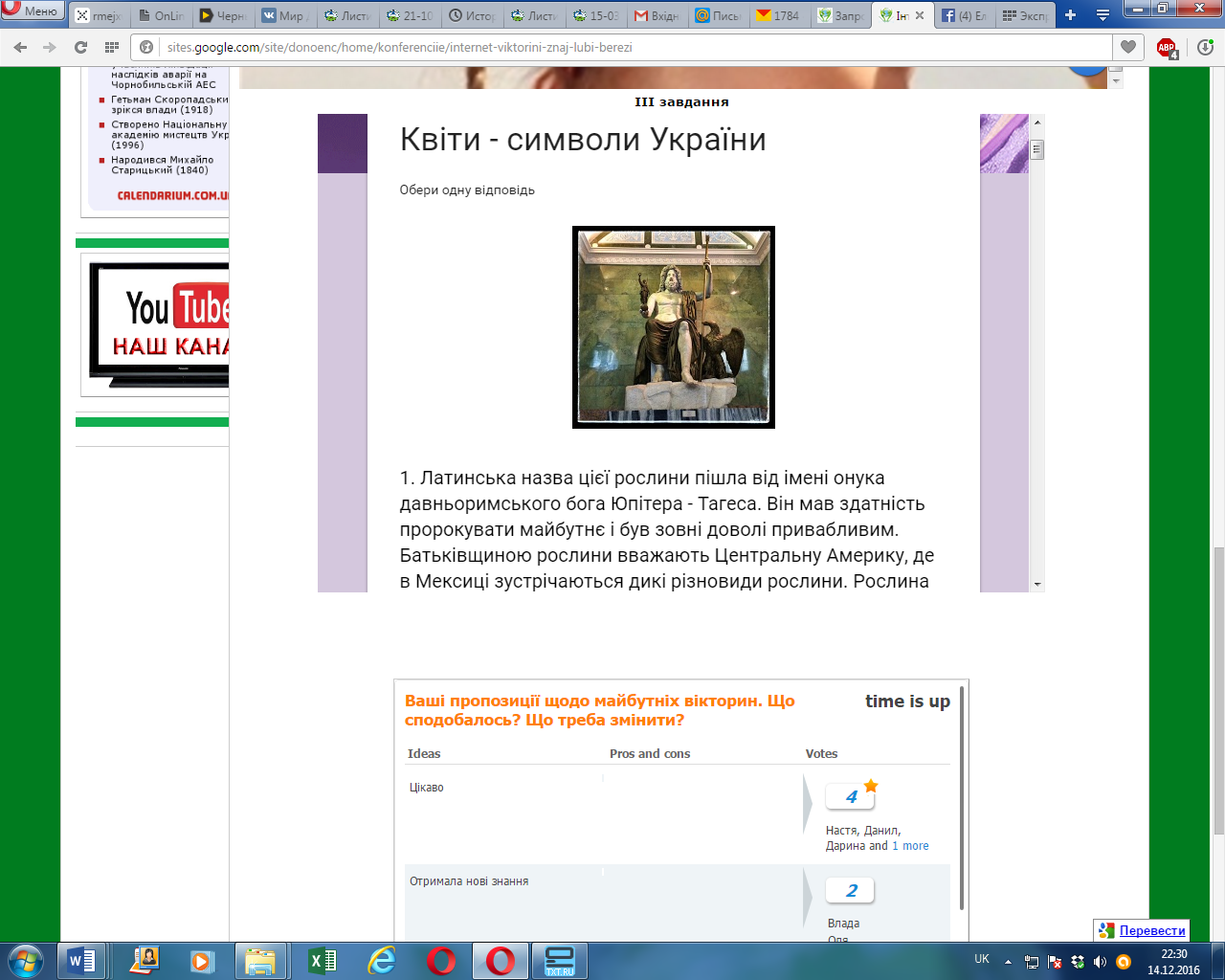 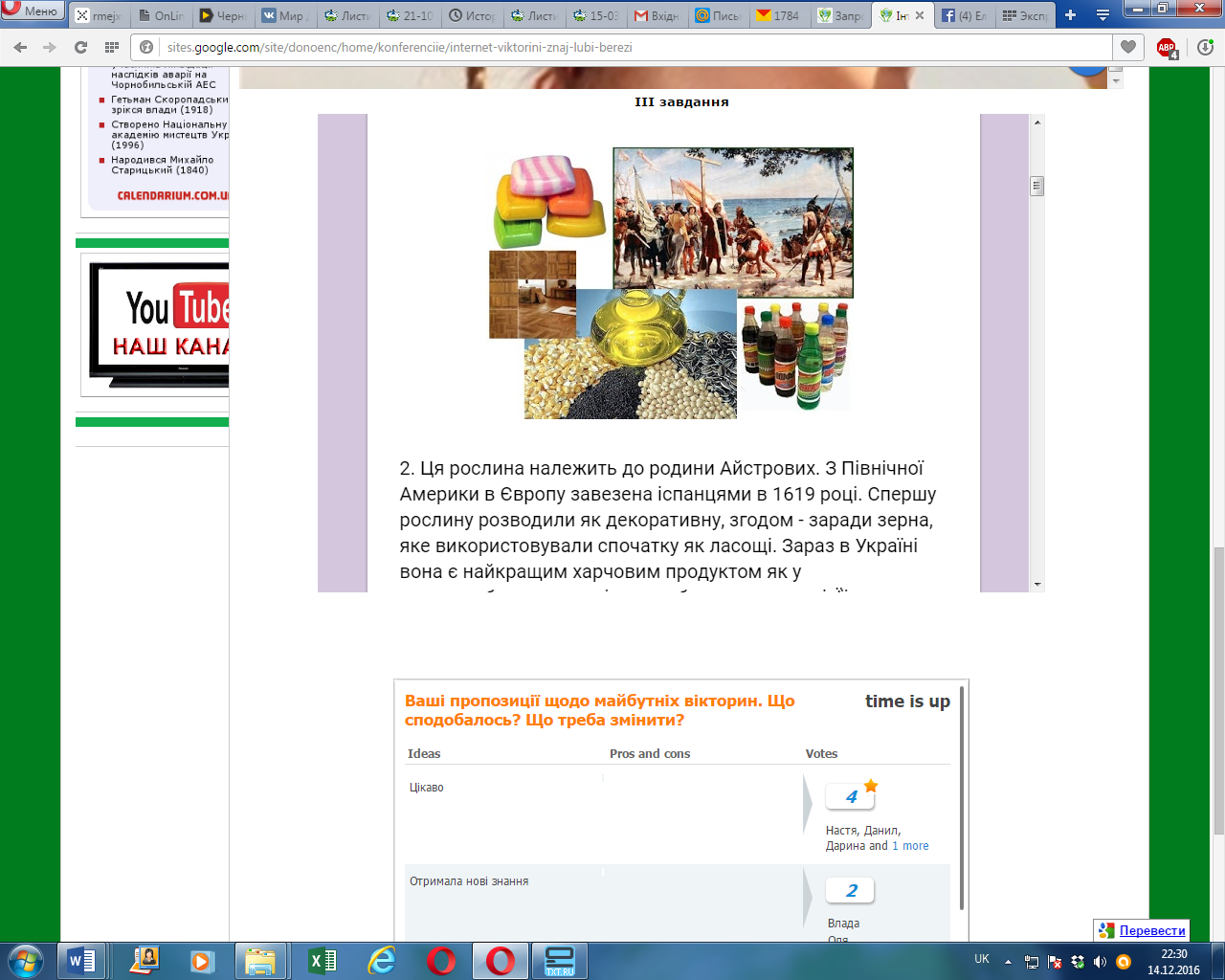 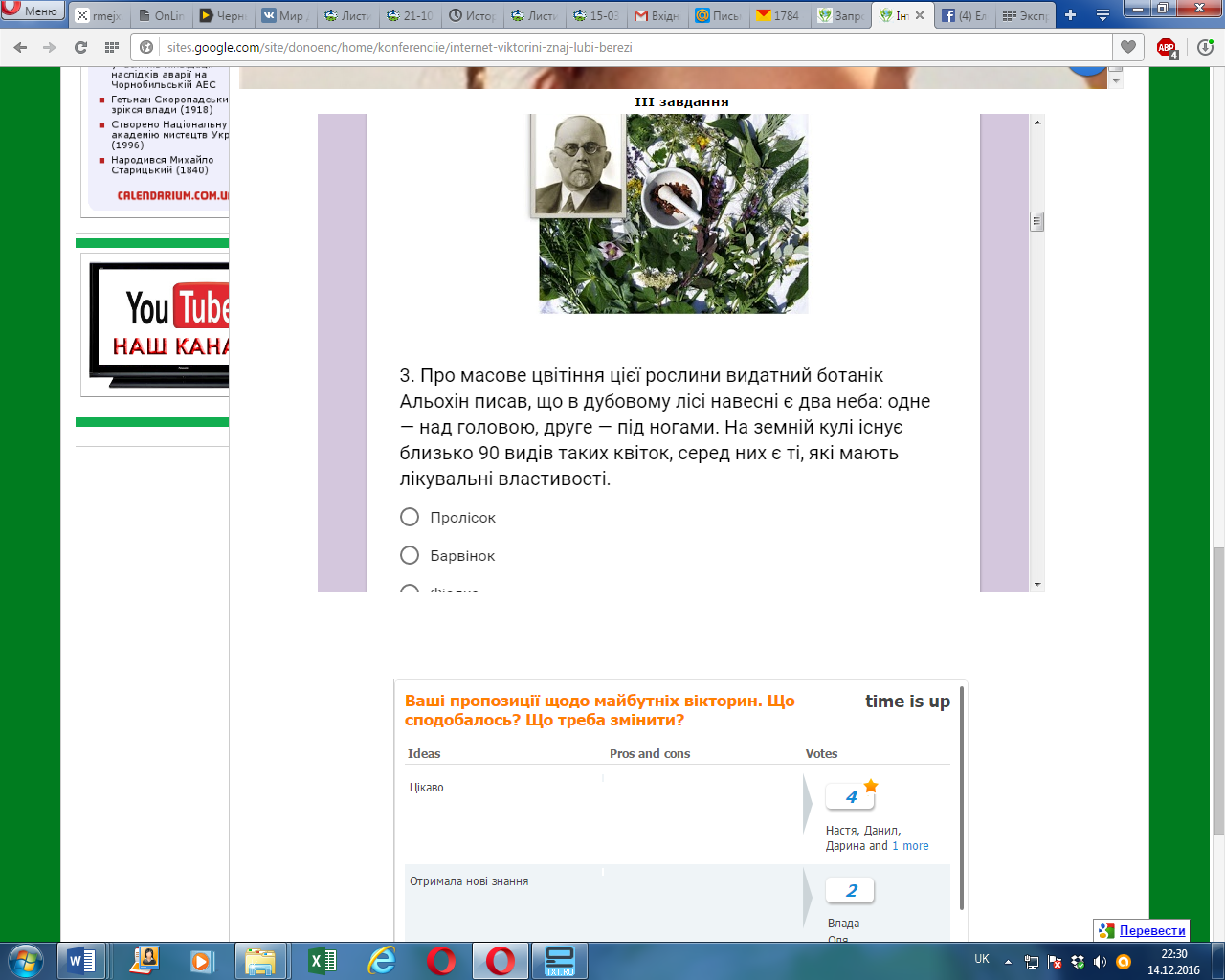 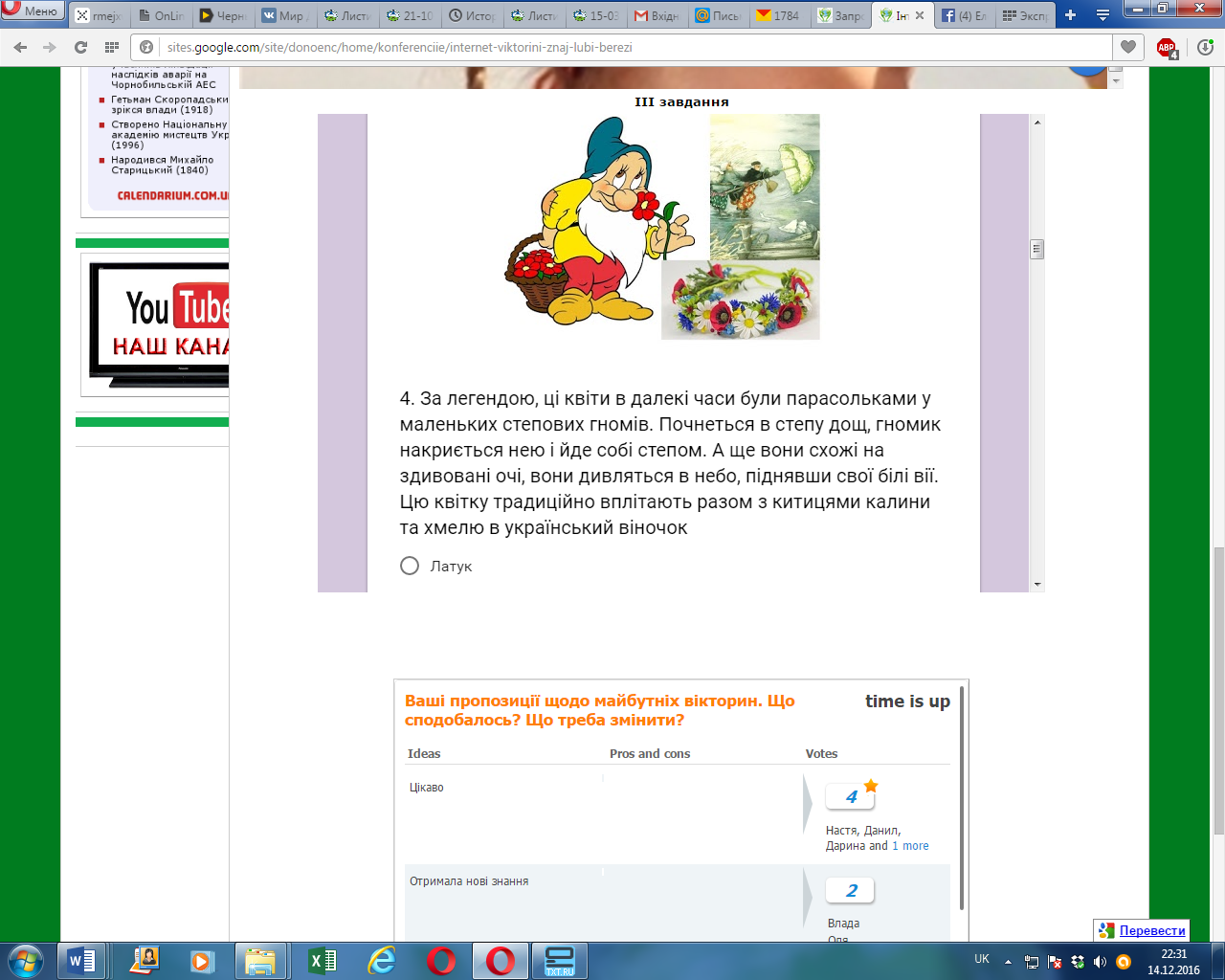 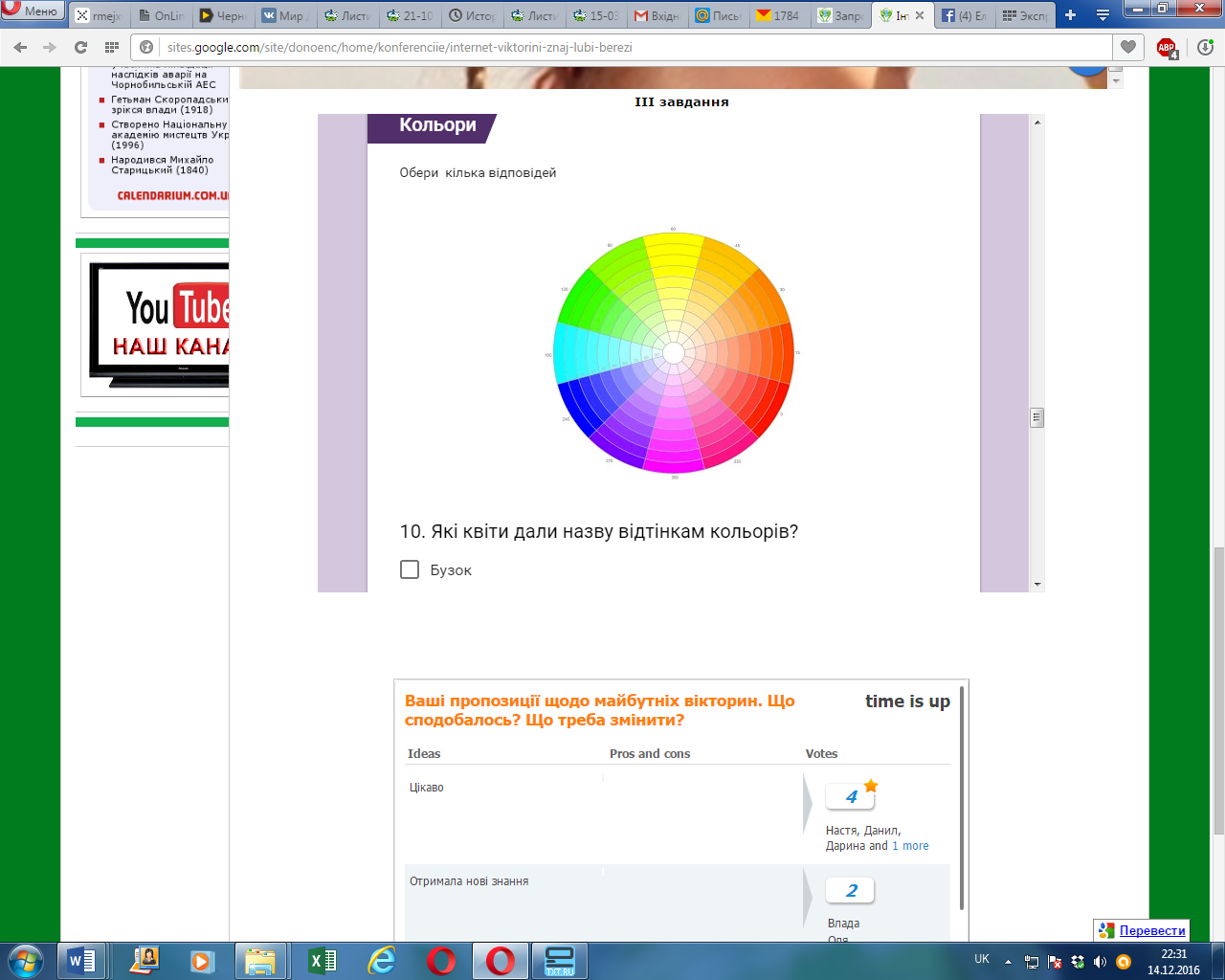 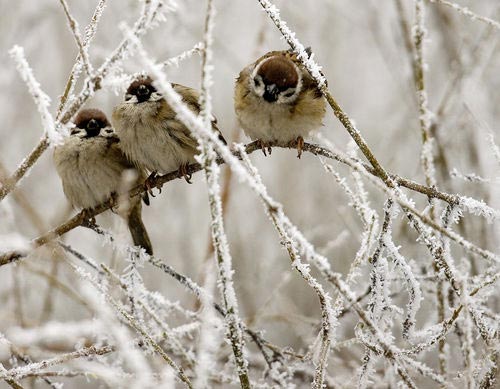 Дистанційне заняття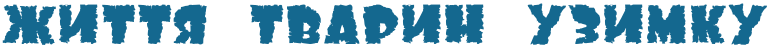 Укладачі:Бульбенко О.О. –  завідувач організаційно-масовим відділом Донецького обласного еколого-натуралістичного центруГнибіда О.А. – методист Донецького обласного еколого-натуралістичного центру;Життя тварин узимку. Дистанційне заняття – Краматорськ, 2016. – 13 с.Дистанційне заняття «Життя тварин узимку» було розроблено для роботи з гуртківцями під час карантину. Воно містить пізнавальну інформацію, цікаві завдання. І може використовуватись для роботи із дітьми молодшого і середнього шкільного віку. Відкрити заняття можна за посиланням: https://sites.google.com/site/donoenc/home/podiie-donoenc?offset=150 Розглянуто і схвалено на засіданні науково методичної ради Донецького обласного еколого-натуралістичного центру           Протокол № 7 від 02.12.2016 р.          Голова засідання науково-методичної ради ____________ Н.П.Александрова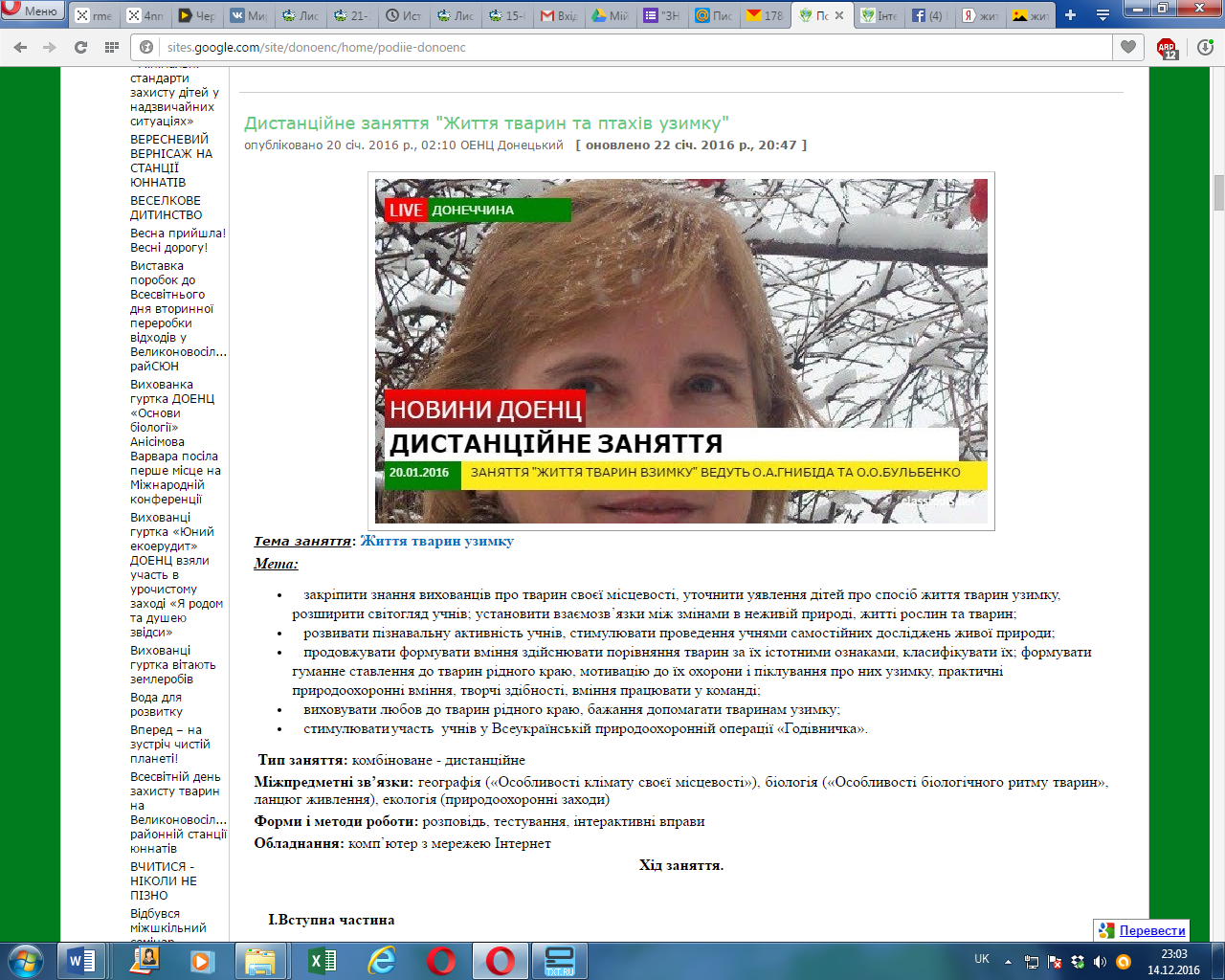 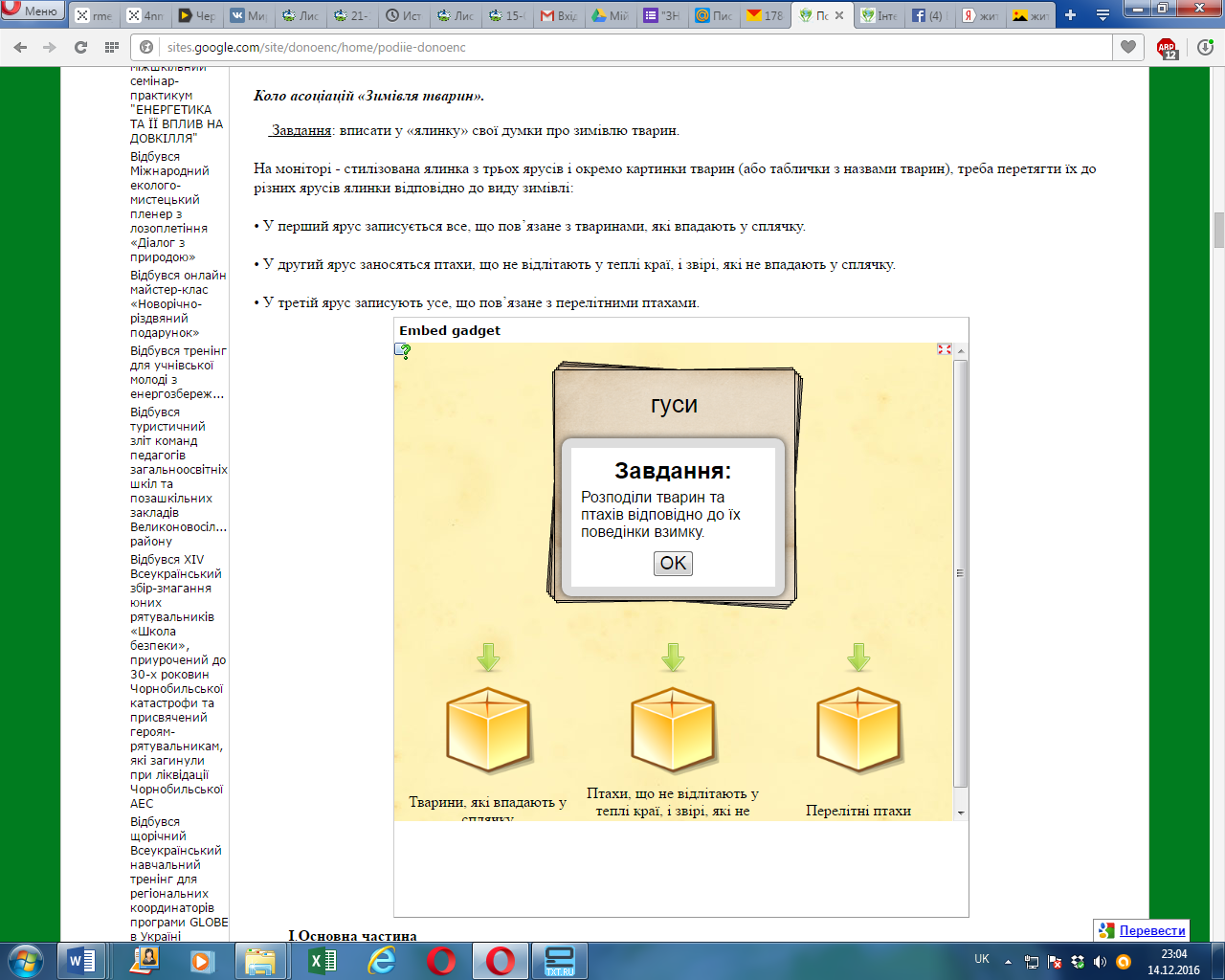 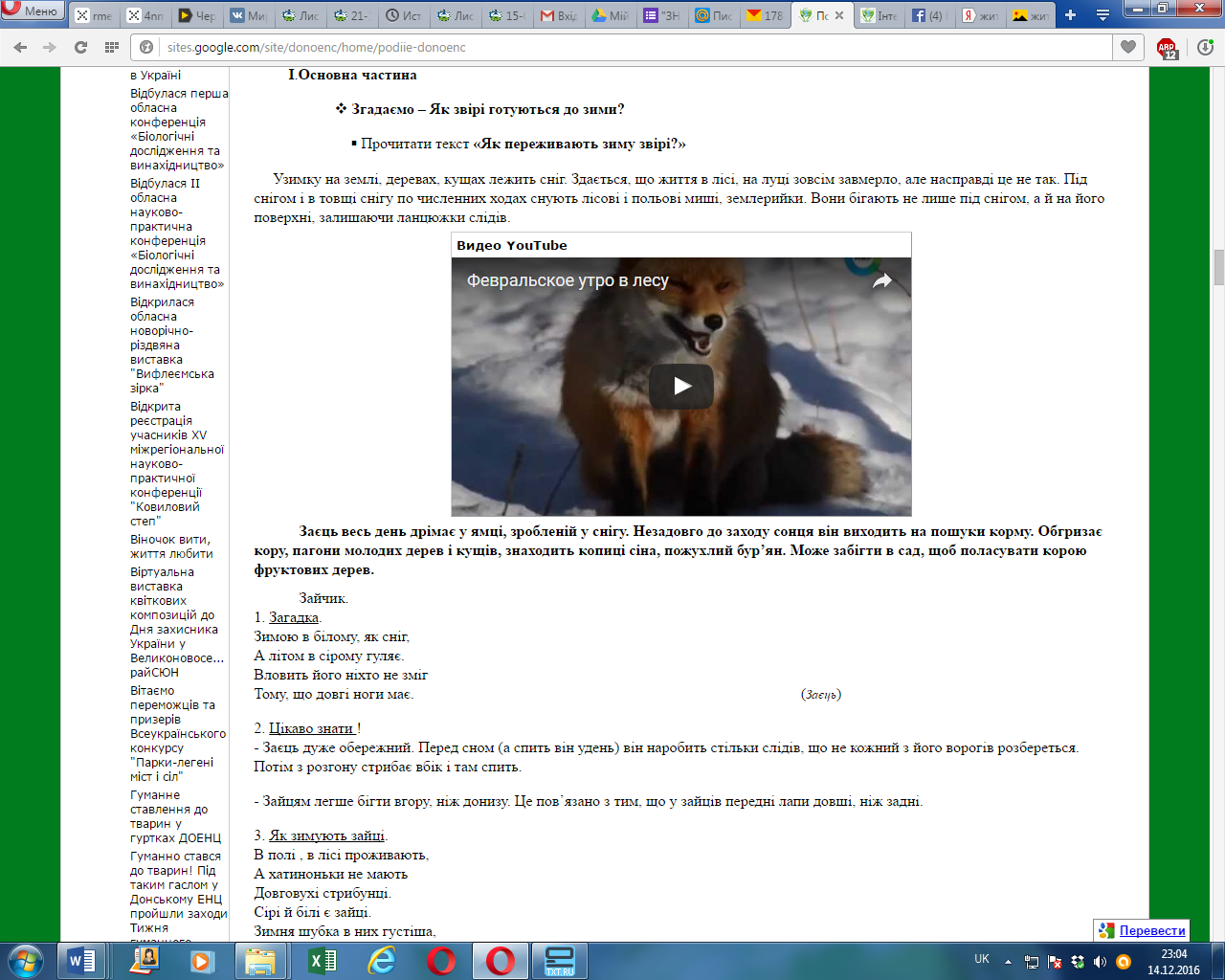 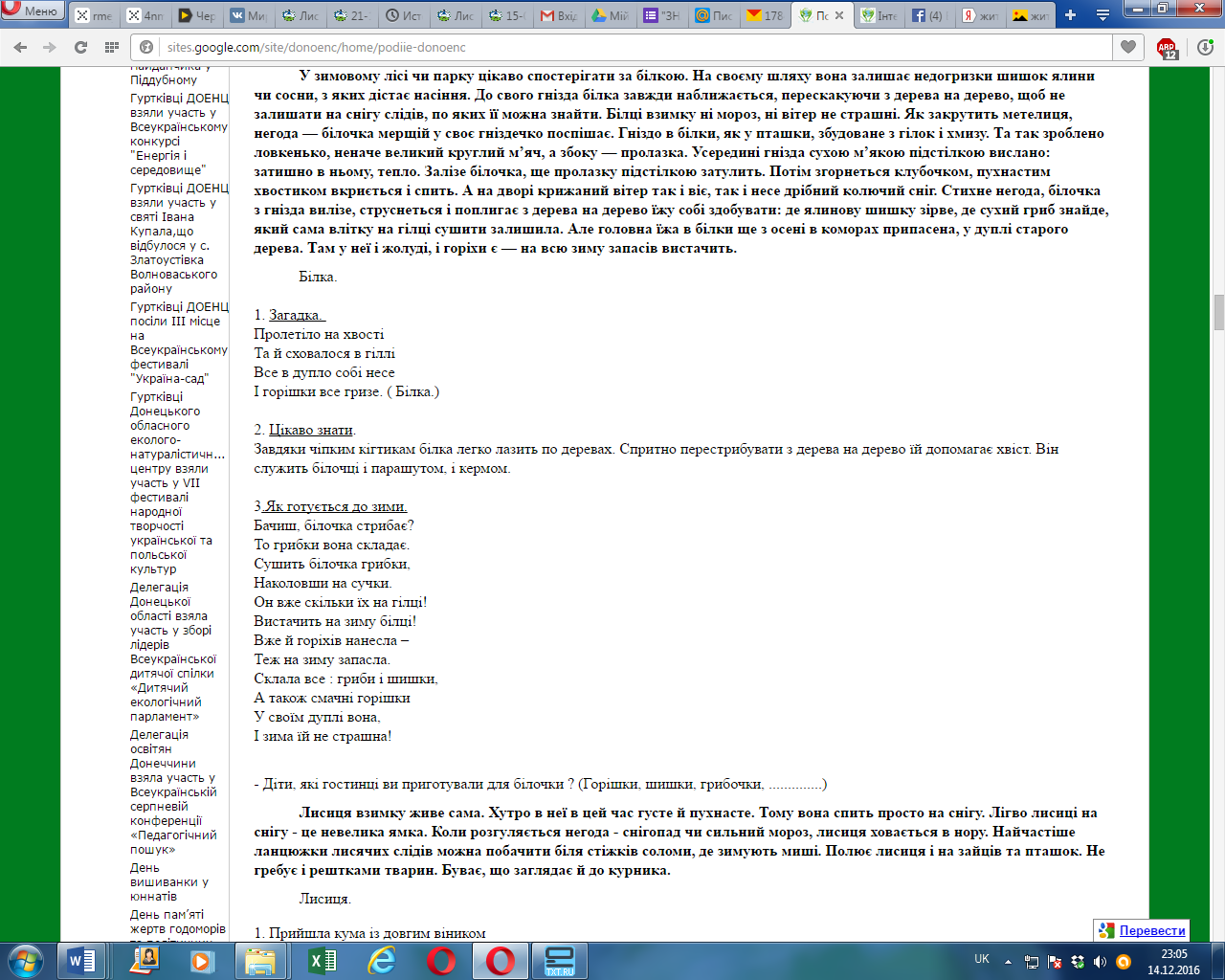 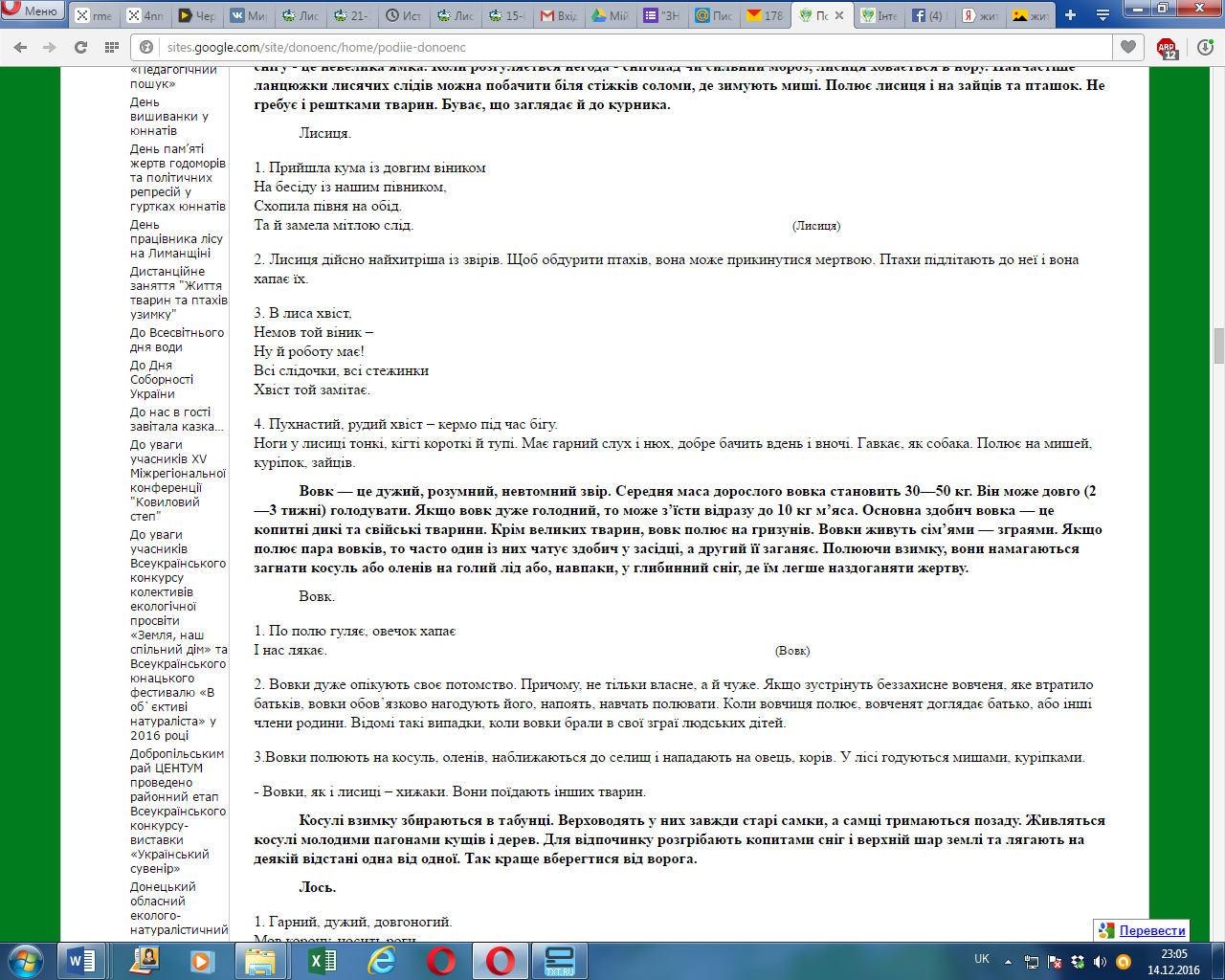 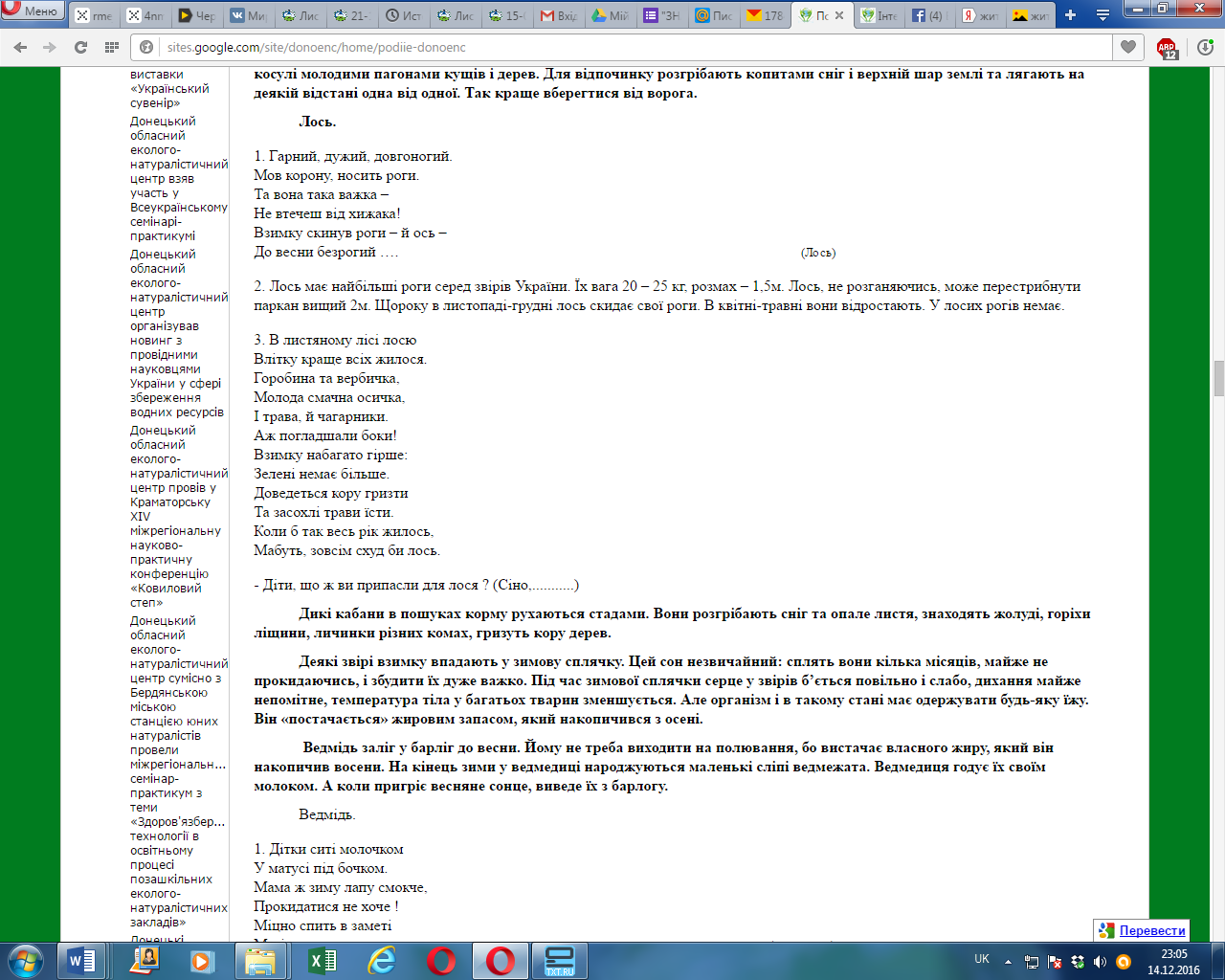 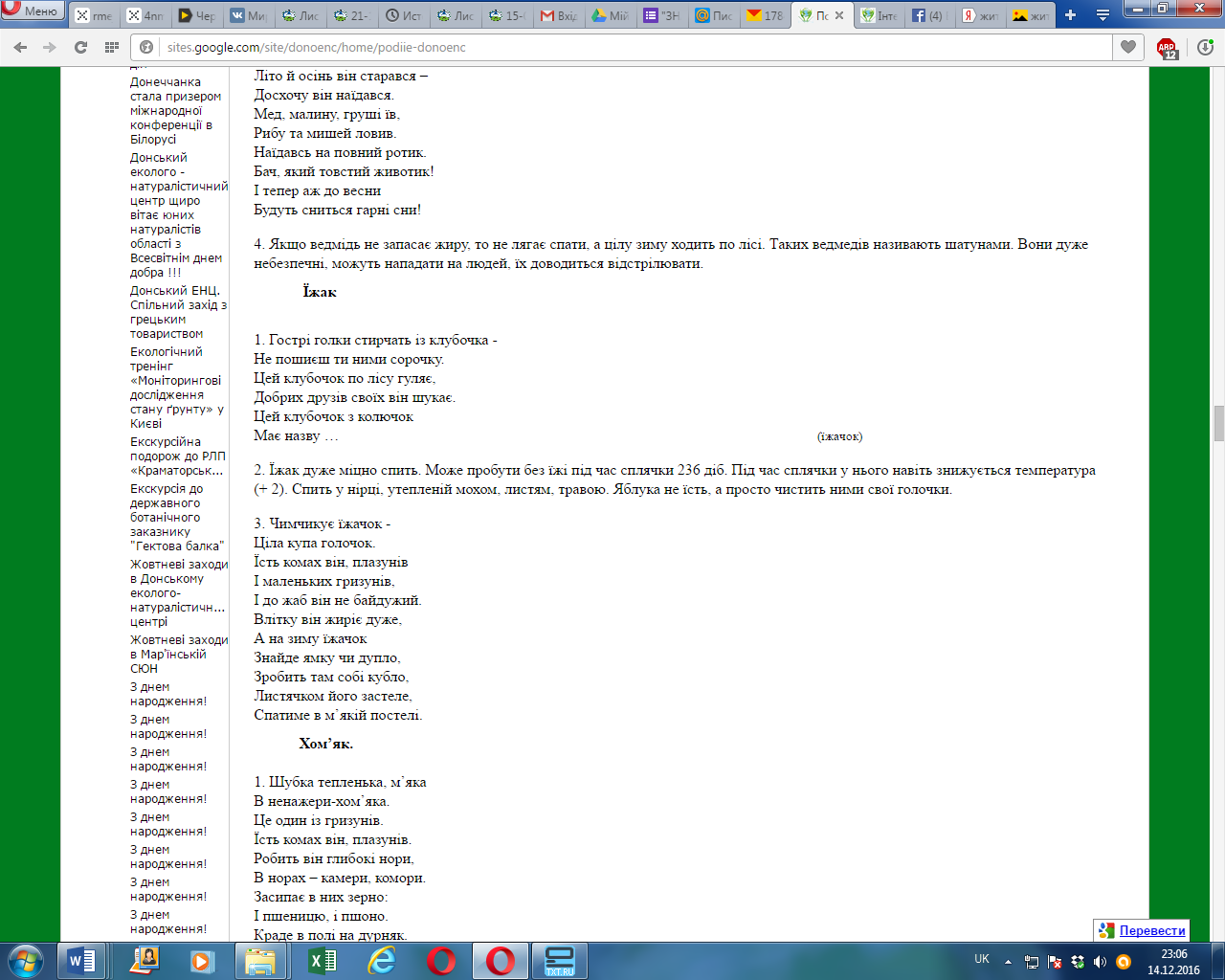 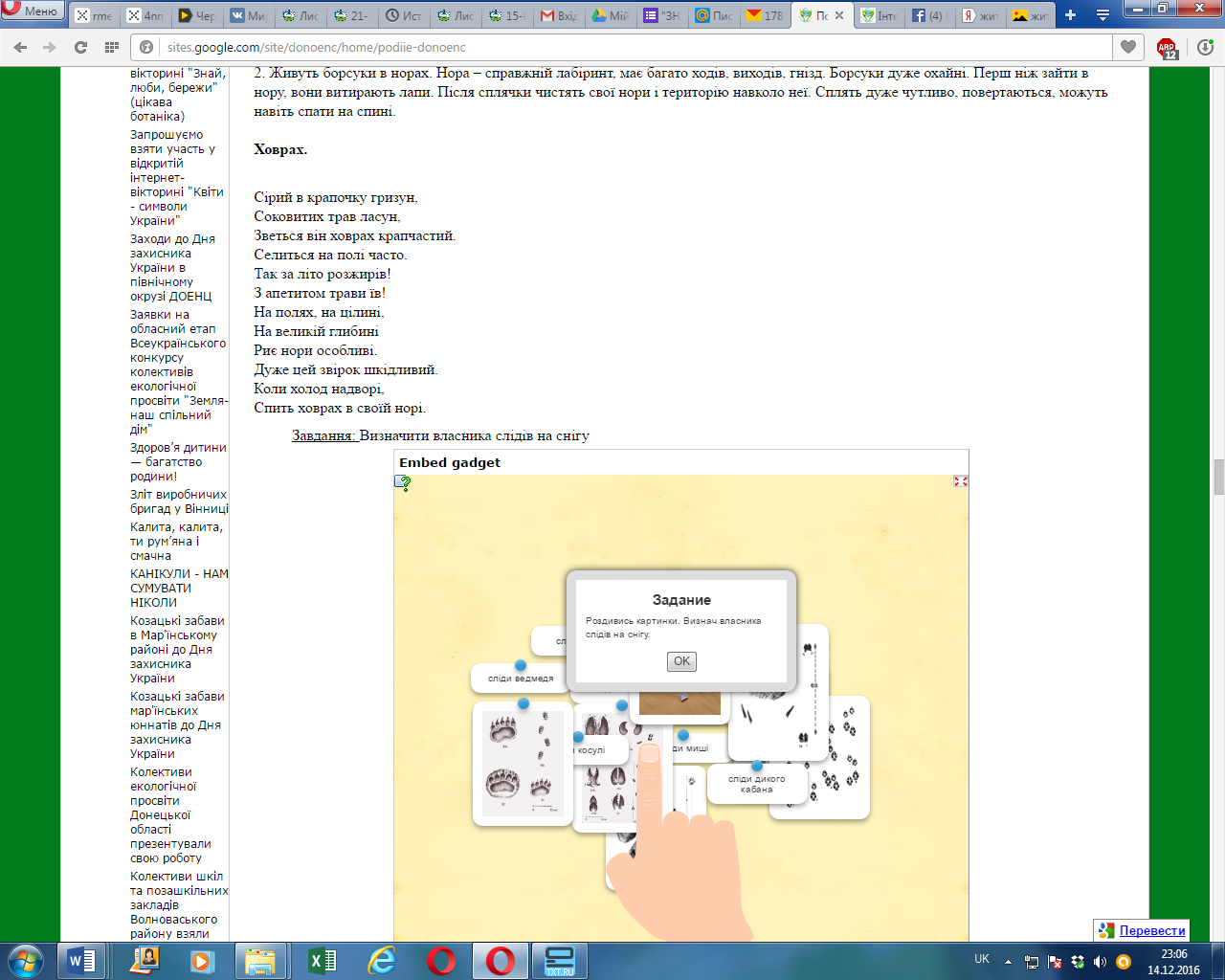 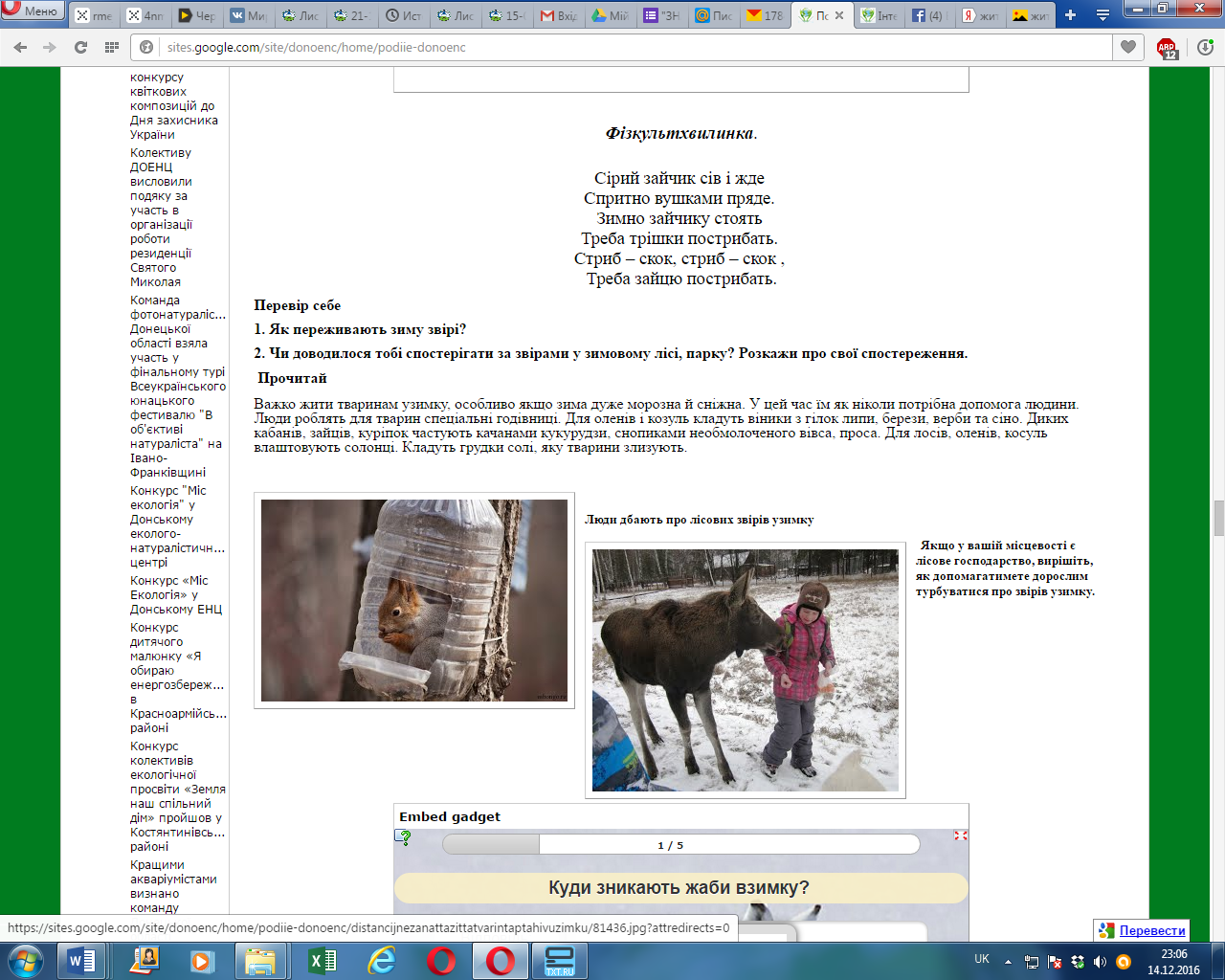 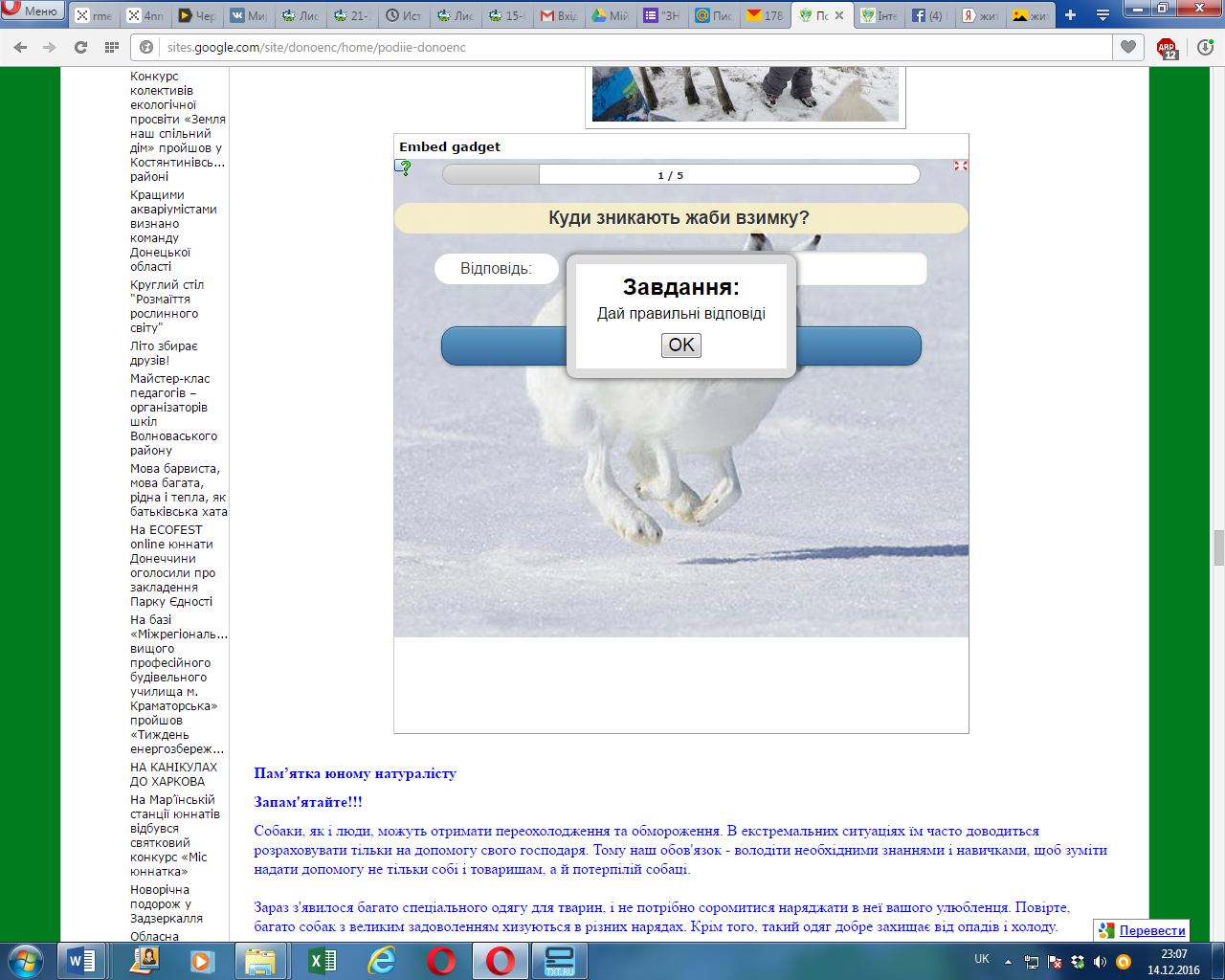 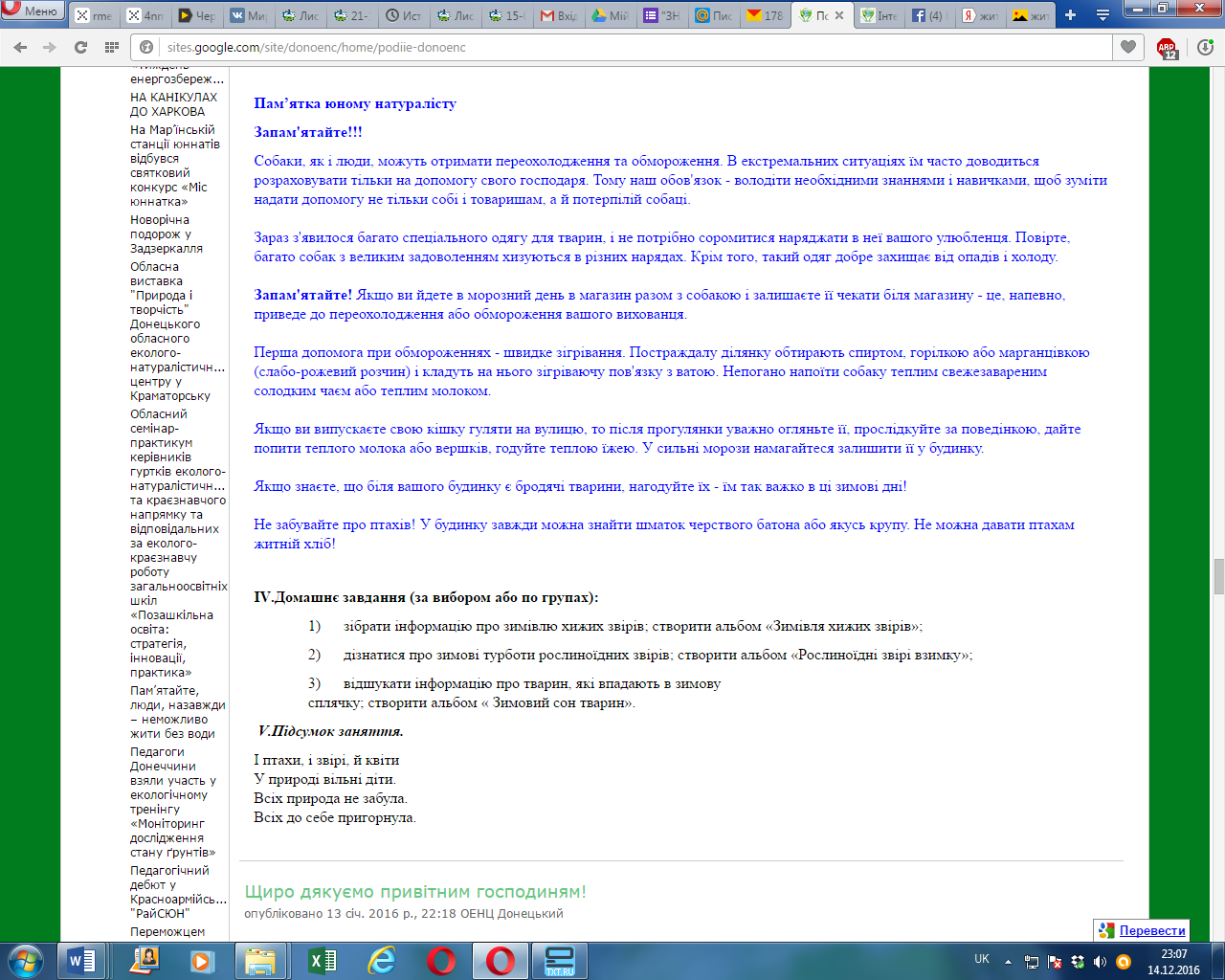 